CHELMARSH PARISH COUNCILClerk: Mrs Freda Morris18 Glebe DriveStottesdonKidderminsterDY14 8UFTele: 01746 718453. Website: chelmarshpc.co.uk16th October 2019To: All Parish Council members      The Public and pressParish Council meeting will be held on TUESDAY October 22nd, 2019 at 7.30pm in Chelmarsh Parish Hall for the transaction of business as set out in the agenda below which you are summoned to attend. Yours sincerely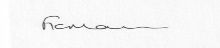 Mrs Freda MorrisClerkAgenda:0.	Parishioner’s time1.	Apologies for absence2.	Declaration of interests:The Localism Act 2011, Relevant Authorities (Disclosable Pecuniary Interests) Regulations 2012.  
Members are reminded that they are required to leave the room during the discussion and voting on matters in which they have a disclosable pecuniary interest, whether or not the interest is entered in the register of member’s interests maintained by the Monitoring Officer.3.	Minutes of last meeting held on 24th September 2019 (forwarded separately)4	Matters arising from minutes:	a) Clerk’s update	b) any other 5.	Planning applications/permissions/refusals: All available on Shropshire Council Planning Portala) Planning reference: 19/04263/LBCProposed development: Erection of single storey annex accommodation and workshop affecting a Grade ll Listed BuildingLocation: Spadeley Manor Farm, Chelmarsh, WV16 6BJApplicant: Mrs Tracey Reesb) Planning reference: 19/04262/FULDevelopment proposed: Erection of single storey annexe accommodation and storeLocation: Spadeley Manor Farm, Chelmarsh, WV16 6BJApplicant: Mrs Tracey Reesc) ) Reference:  19/03091/FUL  (validated: 15/07/2019)Address:  The Cottage, Ingram Lane, Chelmarsh, Bridgnorth, WV16 6PZProposal:  Erection of agricultural store for machinery to maintain surrounding landApplicant: Mr T DawsonPermission grantedd) Any others received after issue of agenda6.	Financial matters:a) Accounts to be paid:  Clerk’s fees – October (paid standing order) HMRC PAYE – October Any others received after issue of agenda.b) Bank statement/bank cheque problemsc) Quotes: Notices for Playground and repairs to play equipment.7.	Parish problems:	Parishioner letter to confirm resident of parishAny others8.	Reports (if available) from:a) Parish Hall Committee b) Policec) Unitary Cllr Tindall9.	Correspondence: (emails forwarded to Cllrs)SALC Information:Bulletins Website Accessibility Regulations training - 30th October 2019, 2pm - 4pm  NALC Model Financial Regulations 2019Forthcoming BT Payphone Removal Consultation/updateSALC AGM and 70th Celebrations – 15th November, Lord Hill Hotel, ShrewsburyImproving Patient Experience at SaTHSC – Electoral Roll alterationsList of Current ConsultationsWater user licenses. New Authorisations from Environment AgencyPlanning Application Objection - email from Mr Russell on behalf of residents thanks PC for their supportEmail Mr Russell re: planning application for 5 holiday lodges, School LaneAny other correspondence received after issue of agenda10.	Date next meeting – 26th November 2019